The Global Alliance for Improved Nutrition		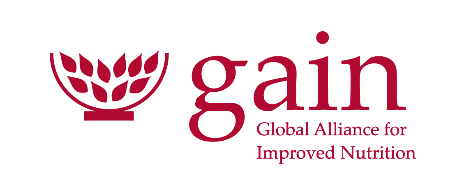 The Global Alliance for Improved Nutrition (GAIN) is a Swiss-based foundation launched at the UN in 2002 to tackle the human suffering caused by malnutrition. Working with both governments and businesses, we aim to transform food systems so that they deliver more nutritious food for all people. In particular, we aim to make healthier food choices more desirable, more available, and more affordable. GAIN’s mission is to advance nutrition outcomes by improving consumption of nutritious and safe food for all people, especially the most vulnerable to malnutrition.Job title:Junior Associate, Enhancing Access to Safe and Nutritious Diets (ENSAND)Junior Associate, Enhancing Access to Safe and Nutritious Diets (ENSAND)Junior Associate, Enhancing Access to Safe and Nutritious Diets (ENSAND)Classification:E2 – Junior Associate Direct reports:0Work location Abuja, NigeriaTravel required:30%DESCRIPTIONOverall purposeThe Enhancing Access to Safe and Nutritious Diets (ENSAND) project seeks to build on the lessons and progress from GAIN’s recent investments that includes creating demand for eggs (The ‘Eggs make Kids’ campaign), scaling up support for safe, nutritious food supply to traditional market (KFMW, EatSafe, SBN) through SMEs, Commercialization of Biofortified Crops (CBC) and reducing postharvest loss (PLAN). The overarching objective is to increase access to and consumption of nutritious foods at the household levels. The specific goal of ENSAND project is to improve dietary diversity of low-income (BoP) households in 3 states of Nigeria (Kaduna, Kebbi and FCT) with emphasis on children of school age and women. GAIN is seeking for a Junior Associates in Kebbi State for this exciting opportunity. The Junior Associates will support the implementation of specific project activities in their assigned State’s based on approved workplans. In addition, s/he will support project reporting and provide administrative cover necessary to ensure timely implementation and achievement of key project outputs. This position will report directly to the Project Manager, ENSAND.Tasks and responsibilities:Programmatic supportSupport the implementation of ENSAND project, working with implementing agencies, market organizations and businessesSupport routine visits to the field to ensure that project implementation process is on trackIn coordination with ENSAND project team members, participate at project review meetings with government, project partners, community stakeholders and other technical groups as the need arises Under the direction of the Project Manager, support the implementation of project components with other project leads to ensure activities are executed within agreed timeline. Support the creation and delivery of project reports including data analysis from project implementationPerform any other relevant tasks as assigned by the Project ManagerAdministrative supportSupport the establishment and maintenance of a range of basic databases and filing system for the Enhancing Access to Safe and nutritious Diets (ENSAND)Support with the ENSAND team with travel logistics arrangementsSupport minutes taking for meetings, seminars, technical sessions, and conferencesWork closely with GAIN Nigeria operations team in raising of Purchase Orders and processing related to payments for procurement of goods and servicesDevelop and manage attendance and payment sheets for meetings or gatherings pertaining to the EASND projectKey organizational relationshipsSenior Project managerProject Manager and AssociateSBN Coordinator GAIN Nigeria country Team and GAIN HQFinance, HR, IT and Legal colleagues in GAINGAIN operation staff for operation and procurement related activitiesGovernment, project partners and other key external stakeholdersJOB REQUIREMENTSCompetenciesDemonstrable experience and skill in project managementExperience in partnership/stakeholder managementNegotiation skills required to support the management of contractors and vendors contracted to deliver high quality resultsHighly organized and detailed-orientedAbility to work collaboratively with all staffStrong communication skills in multicultural, multi-lingual environmentProven ability to generate and deliver reports that provide useful insight into project detailsStrong communication skillsPleasant disposition with a good-natured, cooperative attitudeAble to demonstrate good judgment, problem solving, and creativityComputer literacy with good Excel, MS Word, Outlook, and Power Point skillsFlexible, adaptable, and available to take on other tasks or duties as requested by the supervisorExperienceDemonstrated professional experience directly, or indirectly, related to product development, food systems, and international development, including the implementation of market-based agricultural or nutrition programsProven experience with admin and procurement functionsExperience working on Poultry value chains project/working with PAN NigeriaExcellent writing skill is requiredEducationUniversity level degree in a relevant field such as, nutrition science, public health, business administration, food technology, sociology development studies or agricultural science with at least three years of progress experience in the same/similar roleA master’s degree in any of the above field with two years’ experience will be an added advantageOther requirementsExperience in stimulating demand for food and agricultural commodities through social or commercial marketing methodsFluent written and verbal EnglishHausa mandatoryMust be conversant with Kebbi and FCT terrainWHAT GAIN OFFERSFlexible working hoursFriendly working environmentProfessional development opportunities